BEEP - Building Emergency Evacuation Plan1Name of BuildingName of Building1Main School Building 1Main School Building 1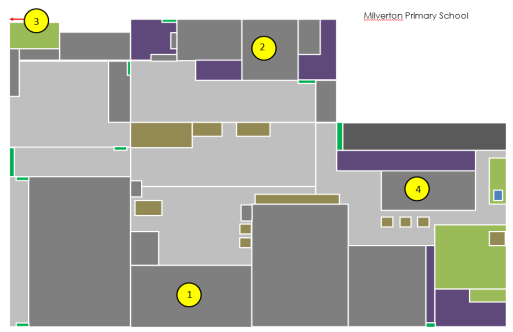 1West Hall Building 2West Hall Building 21East Hall Building 3East Hall Building 31Dining Hall 4Dining Hall 41Milverton Primary School, Greatheed Road, Leamington Spa, CV32 6ES01926 424043Headteacher: M Fisher 07919898155Milverton Primary School, Greatheed Road, Leamington Spa, CV32 6ES01926 424043Headteacher: M Fisher 079198981552Main SchoolWest HallEast HallDining Hall2Discovering a FireDiscovering a FireSound AlarmSound AlarmSound AlarmSound Alarm2Isolating WaterIsolating WaterBoiler HouseBoiler HouseInner Foyer2Isolating ElectricityIsolating ElectricityBoiler HouseBoiler HouseCircuit breaker3Main SchoolWest HallEast HallDining Hall3Raising the AlarmRaising the AlarmIn all areas of the building heat and smoke detectors are active.There are various sounders on site that create a constant alarm sound.Call points are situated at all final fire exits throughout the buildingEmergency lighting is installed, BS5266, tested twice a year.Located in main hall, ICT room, hall corridor, boiler room, kitchen and West Hall.In all areas of the building heat and smoke detectors are active.There are various sounders on site that create a constant alarm sound.Call points are situated at all final fire exits throughout the buildingEmergency lighting is installed, BS5266, tested twice a year.Located in main hall, ICT room, hall corridor, boiler room, kitchen and West Hall.In all areas of the building heat and smoke detectors are active.There are various sounders on site that create a constant alarm sound.Call points are situated at all final fire exits throughout the buildingEmergency lighting is installed, BS5266, tested twice a year.Located in main hall, ICT room, hall corridor, boiler room, kitchen and West Hall.In all areas of the building heat and smoke detectors are active.There are various sounders on site that create a constant alarm sound.Call points are situated at all final fire exits throughout the buildingEmergency lighting is installed, BS5266, tested twice a year.Located in main hall, ICT room, hall corridor, boiler room, kitchen and West Hall.3Alarm SoundsAlarm SoundsIn all areas of the building heat and smoke detectors are active.There are various sounders on site that create a constant alarm sound.Call points are situated at all final fire exits throughout the buildingEmergency lighting is installed, BS5266, tested twice a year.Located in main hall, ICT room, hall corridor, boiler room, kitchen and West Hall.In all areas of the building heat and smoke detectors are active.There are various sounders on site that create a constant alarm sound.Call points are situated at all final fire exits throughout the buildingEmergency lighting is installed, BS5266, tested twice a year.Located in main hall, ICT room, hall corridor, boiler room, kitchen and West Hall.In all areas of the building heat and smoke detectors are active.There are various sounders on site that create a constant alarm sound.Call points are situated at all final fire exits throughout the buildingEmergency lighting is installed, BS5266, tested twice a year.Located in main hall, ICT room, hall corridor, boiler room, kitchen and West Hall.In all areas of the building heat and smoke detectors are active.There are various sounders on site that create a constant alarm sound.Call points are situated at all final fire exits throughout the buildingEmergency lighting is installed, BS5266, tested twice a year.Located in main hall, ICT room, hall corridor, boiler room, kitchen and West Hall.3Visual BeaconsVisual BeaconsIn all areas of the building heat and smoke detectors are active.There are various sounders on site that create a constant alarm sound.Call points are situated at all final fire exits throughout the buildingEmergency lighting is installed, BS5266, tested twice a year.Located in main hall, ICT room, hall corridor, boiler room, kitchen and West Hall.In all areas of the building heat and smoke detectors are active.There are various sounders on site that create a constant alarm sound.Call points are situated at all final fire exits throughout the buildingEmergency lighting is installed, BS5266, tested twice a year.Located in main hall, ICT room, hall corridor, boiler room, kitchen and West Hall.In all areas of the building heat and smoke detectors are active.There are various sounders on site that create a constant alarm sound.Call points are situated at all final fire exits throughout the buildingEmergency lighting is installed, BS5266, tested twice a year.Located in main hall, ICT room, hall corridor, boiler room, kitchen and West Hall.In all areas of the building heat and smoke detectors are active.There are various sounders on site that create a constant alarm sound.Call points are situated at all final fire exits throughout the buildingEmergency lighting is installed, BS5266, tested twice a year.Located in main hall, ICT room, hall corridor, boiler room, kitchen and West Hall.4If the alarm soundsIf the alarm soundsEveryone must evacuate the buildings upon hearing the alarm.No tackling of fire unless fire extinguisher trained.Report to assembly point. Do not stop to collect personal belongings.Do not re-enter the building until told to do so.Testing of the alarm system is carried out weeklyEveryone must evacuate the buildings upon hearing the alarm.No tackling of fire unless fire extinguisher trained.Report to assembly point. Do not stop to collect personal belongings.Do not re-enter the building until told to do so.Testing of the alarm system is carried out weeklyEveryone must evacuate the buildings upon hearing the alarm.No tackling of fire unless fire extinguisher trained.Report to assembly point. Do not stop to collect personal belongings.Do not re-enter the building until told to do so.Testing of the alarm system is carried out weeklyEveryone must evacuate the buildings upon hearing the alarm.No tackling of fire unless fire extinguisher trained.Report to assembly point. Do not stop to collect personal belongings.Do not re-enter the building until told to do so.Testing of the alarm system is carried out weekly5Upon ActivationEveryone should follow the procedure to evacuate the building.Only named individuals should stop to collect specified items.Main SchoolOfficesTo follow path of checking to exit through either red 5/6 door or 3/4 door.OfficesTo follow path of checking to exit through either red 5/6 door or 3/4 door.OfficesTo follow path of checking to exit through either red 5/6 door or 3/4 door.OfficesTo follow path of checking to exit through either red 5/6 door or 3/4 door.5Upon ActivationEveryone should follow the procedure to evacuate the building.Only named individuals should stop to collect specified items.Main SchoolLibrary, Pine, MaplePine To exit through white door adjacent to dining hallMaple to exit through brown fire exit doorLibrary, Pine, MaplePine To exit through white door adjacent to dining hallMaple to exit through brown fire exit doorLibrary, Pine, MaplePine To exit through white door adjacent to dining hallMaple to exit through brown fire exit doorLibrary, Pine, MaplePine To exit through white door adjacent to dining hallMaple to exit through brown fire exit door5Upon ActivationEveryone should follow the procedure to evacuate the building.Only named individuals should stop to collect specified items.Main SchoolChestnut & Ash To exit through red fire exit doorOak and ICT room To exit through hall exit Chestnut & Ash To exit through red fire exit doorOak and ICT room To exit through hall exit Chestnut & Ash To exit through red fire exit doorOak and ICT room To exit through hall exit Chestnut & Ash To exit through red fire exit doorOak and ICT room To exit through hall exit 5Upon ActivationEveryone should follow the procedure to evacuate the building.Only named individuals should stop to collect specified items.Main SchoolSchool HallThrough blue school hall fire exit doorSchool HallThrough blue school hall fire exit doorSchool HallThrough blue school hall fire exit doorSchool HallThrough blue school hall fire exit door5Upon ActivationEveryone should follow the procedure to evacuate the building.Only named individuals should stop to collect specified items.Main SchoolPear & ElmPear To exit through right fire exit doorElm To exit through left fire exit door Pear & ElmPear To exit through right fire exit doorElm To exit through left fire exit door Pear & ElmPear To exit through right fire exit doorElm To exit through left fire exit door Pear & ElmPear To exit through right fire exit doorElm To exit through left fire exit door 5Upon ActivationEveryone should follow the procedure to evacuate the building.Only named individuals should stop to collect specified items.West HallHazel To exit through exterior entrance door adjacent to YR LockersWillow To exit through blue fire exit door in WillowCherry To exit through classroom fire exit doorApple To exit through exterior entrance door adjacent to Y1/2 LockersHazel To exit through exterior entrance door adjacent to YR LockersWillow To exit through blue fire exit door in WillowCherry To exit through classroom fire exit doorApple To exit through exterior entrance door adjacent to Y1/2 LockersHazel To exit through exterior entrance door adjacent to YR LockersWillow To exit through blue fire exit door in WillowCherry To exit through classroom fire exit doorApple To exit through exterior entrance door adjacent to Y1/2 LockersHazel To exit through exterior entrance door adjacent to YR LockersWillow To exit through blue fire exit door in WillowCherry To exit through classroom fire exit doorApple To exit through exterior entrance door adjacent to Y1/2 Lockers5Upon ActivationEveryone should follow the procedure to evacuate the building.Only named individuals should stop to collect specified items.East HallCaretaker housePuddleducks nursery – exit following own procedures to school junior playground Caretakers house – exit following own procedures through front door to gardenPuddleducks nursery – exit following own procedures to school junior playground Caretakers house – exit following own procedures through front door to gardenPuddleducks nursery – exit following own procedures to school junior playground Caretakers house – exit following own procedures through front door to gardenPuddleducks nursery – exit following own procedures to school junior playground Caretakers house – exit following own procedures through front door to garden5Upon ActivationEveryone should follow the procedure to evacuate the building.Only named individuals should stop to collect specified items.Dining HallDining hall exit through double fire doors and move to playground.Kitchen Staff to Follow WCC Fire Notice Plan on wall next to serving hatch.Turn off main gas and electrics. Report to MF to state dining hall clear.Dining hall exit through double fire doors and move to playground.Kitchen Staff to Follow WCC Fire Notice Plan on wall next to serving hatch.Turn off main gas and electrics. Report to MF to state dining hall clear.Dining hall exit through double fire doors and move to playground.Kitchen Staff to Follow WCC Fire Notice Plan on wall next to serving hatch.Turn off main gas and electrics. Report to MF to state dining hall clear.Dining hall exit through double fire doors and move to playground.Kitchen Staff to Follow WCC Fire Notice Plan on wall next to serving hatch.Turn off main gas and electrics. Report to MF to state dining hall clear.6Assembly PointAssembly PointChildren and teachers go to the school playground on the West Hall side of the raised beds. Classes line up, from reception to Year 6. Older classes to the left, younger classes to the right when looking at the group from the main building.Registers are taken and teachers indicate to the head that all children are present holding an arm aloft.Any visitors must report to the office staff behind the raised beds, adult registers check.The head teacher will address the whole school once the all clear has been given.Children and teachers go to the school playground on the West Hall side of the raised beds. Classes line up, from reception to Year 6. Older classes to the left, younger classes to the right when looking at the group from the main building.Registers are taken and teachers indicate to the head that all children are present holding an arm aloft.Any visitors must report to the office staff behind the raised beds, adult registers check.The head teacher will address the whole school once the all clear has been given.Children and teachers go to the school playground on the West Hall side of the raised beds. Classes line up, from reception to Year 6. Older classes to the left, younger classes to the right when looking at the group from the main building.Registers are taken and teachers indicate to the head that all children are present holding an arm aloft.Any visitors must report to the office staff behind the raised beds, adult registers check.The head teacher will address the whole school once the all clear has been given.Children and teachers go to the school playground on the West Hall side of the raised beds. Classes line up, from reception to Year 6. Older classes to the left, younger classes to the right when looking at the group from the main building.Registers are taken and teachers indicate to the head that all children are present holding an arm aloft.Any visitors must report to the office staff behind the raised beds, adult registers check.The head teacher will address the whole school once the all clear has been given.7Fire Fighting EquipmentFire Fighting EquipmentFire procedures should never encourage employees to put themselves at risk in order to extinguish a fire. The location, type and signage should be identified as part of the fire risk assessment. Ensure signage is in place. 8Specific ResponsibilitiesHead TeacherStaff room, ladies toilets, girls toilets, resources room, boys toilets then onto playground8Specific ResponsibilitiesLouisa WallaceCollect Pupils / contractors / visitors sign in books and staff sign in board If T heard available to check contractors8Specific ResponsibilitiesCatherine / RaviCollect Paper Fire Registers – handed to teachersAbsence list - check8Specific ResponsibilitiesClass TeachersTo instruct and lead the children to the playground safely and swiftly in line8Specific ResponsibilitiesTeach AsstTo be last out of the room ensuring all children move safely and swiftly in line8Specific ResponsibilitiesLouise Richmo(if not present LN/NS will instruct another staff member) Check the reception toilets, kitchen and staff room8Specific ResponsibilitiesHazel Rhead(if not present HP/NS will instruct another staff member) Check the West Hall Hall Space, Year 1/2 toilets.8Specific ResponsibilitiesAmo Ryan(if not present CTP/KH will instruct another staff member) To check art and math’s cupboard, toilets and Library8Specific ResponsibilitiesSarah BrockTo check disabled toilet, Laura office on exiting the building8Specific ResponsibilitiesAlastair GeddesTo check Computer Suite and Y5/6 boys toilets on exiting the building8Specific ResponsibilitiesDanielle BelmegaTo check Hall / changing rooms when not with class(if with class DB/EJ will instruct another staff member) 8Specific ResponsibilitiesGemma TempestTo check Music room on exiting the building9Special ConsiderationsContractorsAny workers on site E Bish instruct to T Heard if on site9Special ConsiderationsVisitorsChecked against visitor sign in book9Special ConsiderationsOSH ClubsClubs hold their own register of attendance, and see out to register from exit point indicated. 9Special ConsiderationsPEEP requiredNone10Special ArrangementsFlamable productsHigh risk areas are: Boiler house, COSHH storage cupboard, Outdoor store and Kitchen11Notifying Emergency servicesCall Fire BrigadeAutomatic response from Fire Alarm – During drill T Heard contacts to inform11Notifying Emergency servicesCheck Alarm PannelT Heard / M Fisher – to identify location of fire alarm, to pass to fire service.12Contact PersonContact PersonAmo Ryan, to do corridor checks identified, see class onto playground speak to ECO and then to move around the building to Greatheed Road, to meet fire crew. (gate key kept in classroom)Information to check – location of fire, is everyone out of building, are high risk areas a threat?13Training Training Review procedure and plan with staff annually and in induction process14Procedures for other building usersPuddleducksOwn procedures listed on wall in building14Procedures for other building usersClubsClubs hold their own register of attendance, and see out to register from exit point indicated.14Procedures for other building usersPOSHDining hall – children move to school playground15Suspicious PackagesSuspicious PackagesUpon receiving a threat, police advice will be sought and followed. Unlike a fire evacuation, during a bomb threat evacuations personnel should take belongings, all windows and doors left open, the signal to evacuate will be oral instruction as fire wardens sweep the premises. 